Краткосрочный проект для детей старшей группы«Мой любимый город»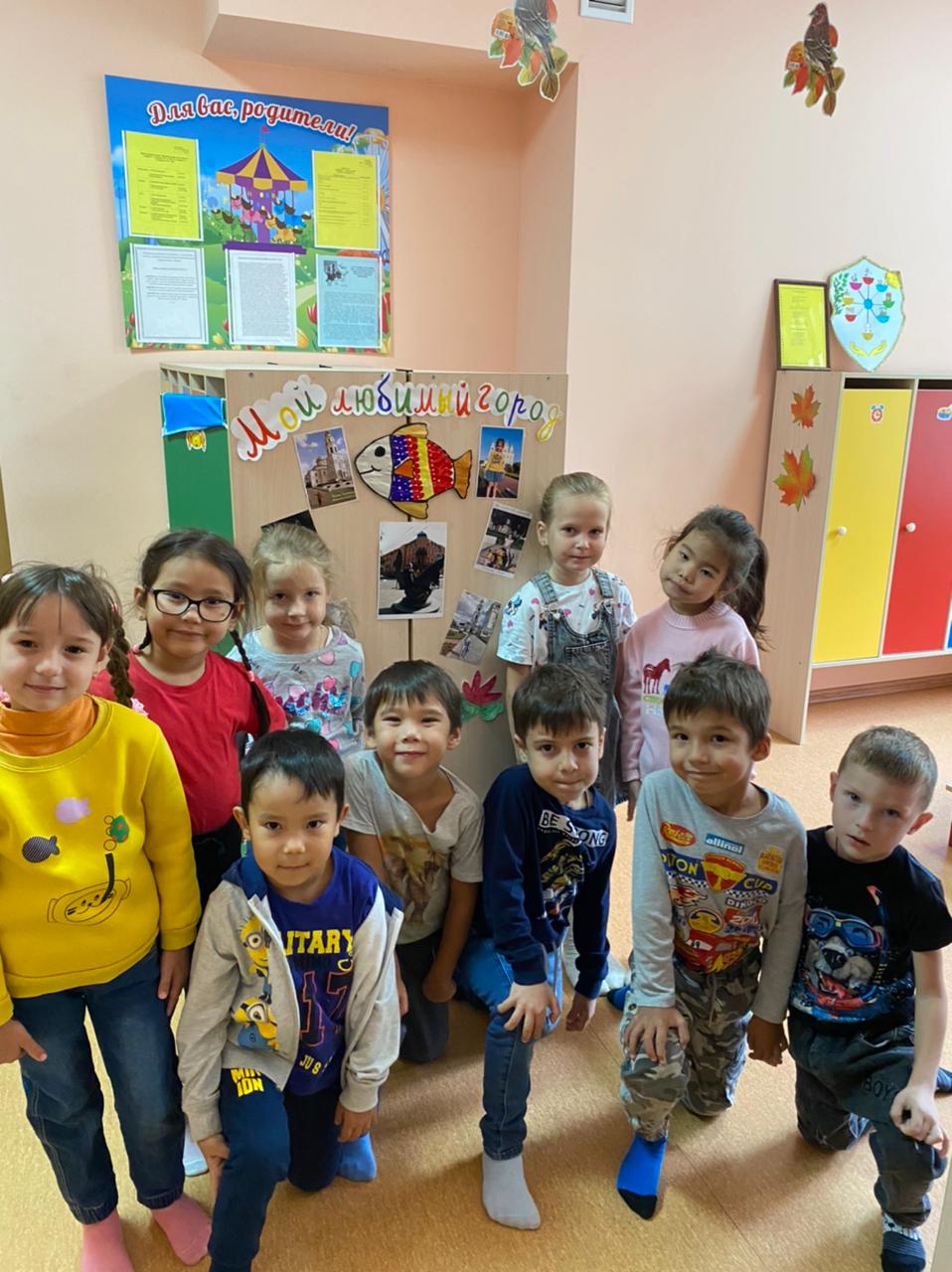 Подготовили воспитатели:Магарамова Н.М.Герейбекова А.Н.МБДОУ №1 г. Астрахань 2021г.Краткосрочный проект для детей старшей группы.Вид проекта: краткосрочный, познавательное, речевое, художественно-эстетическое развитие.Тип проекта: социальный, игровой, познавательный.Сроки реализации проекта: с 13.09 по 17.09.2021г.  Участники проекта: воспитатели, дети, родители.Возраст детей: 5-6 лет.Эпиграф проекта: Я узнал, что у меня
Есть огромная родня:
И тропинка, и лесок,
В поле - каждый колосок,
Речка, небо надо мною-
Это все мое, родное!»
В. Орлов
Актуальность проектаВ современных условиях, когда происходят глубочайшие изменения в жизни общества, одним из центральных направлений работы с подрастающим поколением становится патриотическое воспитание.
Именно в период дошкольного детства у ребенка возникают первые представления об окружающем мире, формируется умение устанавливать простейшие взаимосвязи и закономерности о явлениях окружающей жизни, а так же самостоятельно принять полученные знания в доступной практической деятельности.
Став взрослым, человек часто вспоминает родные места, где прошло его детство. Эти воспоминания - след того первого эмоционального восприятия Родины, которое бывает только в детстве.
Почему, даже уехав из родных мест на долгие годы, человек вспоминает их с теплотой, рассказывает о красоте и богатой природе своего родного города? В этом - выражение глубокой любви ко всему, что вошло к нам в сердце как самое дорогое. Поэтому задачей дошкольных работников является - научить детей замечать все происходящее вокруг, показать родные места с привлекательной стороны, чтобы дети убедились, что родной город и наш край прекрасен и интересен.
Цель проекта
Закрепить понятие родина, уточнить знания детей о родном городе, познакомить с его достопримечательностями – с Кремлем и Лебединым озером, подвести детей к пониманию того, что любить родину- это знать её, все делать для нее, защищать ее, активизировать словарь детей, согласовывать числительные с существительными, образовывать прилагательные, развивать внимание, логическое мышление, умение делать выводы, воспитывать патриотические чувства, любовь к родному городу, бережное отношение к богатству родной природы, чувство гордости за родину.Тема: «Мой любимый город»
Направление проектной деятельности: познавательное, речевое, художественно-эстетическое развитие.

Интеграция образовательных областей: «Речевое развитие», «Познавательное развитие», «Социально - коммуникативное развитие», «Художественно - эстетическое развитие», «Физическое развитие».

Участники проекта: дети старшей группы, родители воспитанников, педагоги группы.

Место реализации: группа № 10 «Карусель»,  детский сад № 1г. Астрахани.Проблема: Дети не задумываются о том, что город, в котором они живут – это их малая родина. Не знают ничего об его истории, достопримечательностях.

Цель проекта:
- Воспитание у дошкольников нравственно-патриотических чувств.
- Приобщение дошкольников к истории и культуре родного города.

Задачи проекта:
1. Дать знания детям о родном городе и его истории, развивать бережное отношение к нему, его достопримечательностям, культурным ценностям.
2. Познакомить с именами тех, кто основал и прославил город.
3. Развивать связную речь детей; обогащать и активизировать словарь детей, учить свободно мыслить, фантазировать;
4. Воспитывать любовь к родному городу, краю, умение видеть прекрасное, гордиться им.
5. Воспитывать чувство гордости за своих земляков.Условия реализации проекта:
- Интерес детей и родителей;
- Методические разработки;
- Взаимодействие со специалистами

Обеспечение: материально - техническое, учебно - методическое, художественная литература, дидактические игры, фотоматериал, информационно - коммуникативные технологии.
Ожидаемые результаты:
- Обогащенные и систематизированные знания детей о городе. Формирование устойчивого интереса к изучению данной проблемы.
- Участие семей воспитанников в учебно-воспитательном процессе.
- Разработанное методическое и дидактическое сопровождение по данному разделу.
- Реализация проекта позволит повысить детскую, родительскую и педагогическую компетентность в вопросах истории, культуры городаАстрахань, поможет сформировать заботливое отношение к родному городу.
Следовательно, данный проект способствует формированию не только познавательного интереса, но и имеет социальное значение.Форма проведения:- Непосредственно образовательная деятельность
- образовательная ситуация;
- дидактические игры;
- беседы;
- рассматривание иллюстрация;
- чтение художественной литературы, заучивание стихов и песен;
- работа с родителями.Продукты реализации проектаВыставка творческих работ «Моя Астрахань»Стенгазета «Мой любимый город»Презентация «Наш город-Астрахань».План реализации проекта1 этап. Подготовительный этап: Опрос родителей.Цель: выяснить, посещают ли дети музей; что родители рассказывают детям о нашем городе; какие книги читают.Оформление информационного уголка для родителей.Цель: просвещение родителей и вовлечение их в образовательный процесс. Подбор наглядно – дидактических пособий, демонстрационного материала для НОД по формированию целостной картины мира по теме «Мой город», совместной деятельности и индивидуальной работы с детьми.2 этап. Основной этап. Формы работы.3.Работа с родителями:1. Работа с родителями. Помощь родителей в организации стенгазеты «Мой любимый город».2. Работа с родителями.
Консультации на тему: «Как знакомить детей с городом».3. Работа с родителями. Совместная творческая деятельность детей и родителей на тему: « Наш родной край».(Выставка Творческих работ).
Итоги проекта:Стенгазета –«Мой любимый город».Презентация «Астрахань-жемчужина Нижнего Поволжья».Выставка детских работ.Положительный эмоциональный настрой детей и их родителейСотрудничество педагогов с родителямиПриложение 1ФизкультминуткаРыбу ловит рыболов – весь в реку уплыл улов.В банке чистая вода, пусти рыбок мы туда.Будут рыбки там играть, плавать,Хвостиком вилять, крошки хлеба собирать.Физминутка «Родина»Поезжай за моря-океаны, («едут»)Надо всею землей пролети: («летят»)Есть на свете различные страны, (разводят руки в стороны)Но такой, как у нас, не найти. (отрицательно качают головой)Глубоки наши светлые воды, (приседают)Широка и привольна земля, (встают, руки в стороны)И гремят, не смолкая, заводы, (стучат руками перед собой)И шумят, расцветая поля. (плавные взмахи руками)Дидактическая игра «Назови правильно». Встаньте в кружок. Я буду называть слова, и бросать вам мяч. Вы будите ловить и возвращать мяч мне, составив сложное слово.У аиста длинный клюв – … (длинноклювый аист) .У чайки белые крылья - … .(белокрылая чайка) .У цапли длинные ноги – … (длинноногая цапля) .У скворца короткий хвост – … (короткохвостый скворец) .У воробья короткие ноги – (коротконогий воробей) .У вороны черный хвост – (чернохвостая ворона) .У орла широкие крылья – … (ширококрылый орел) .У баклана длинная шея -(длинношеий баклан)Приложение 2Загадки о родном городе1. Самая большая российская река.Не Енисей, не Кама и даже не Ока.Зовут ее все матушкой,А в прошлые векаТам бурлаки-ребятушки,Чья участь нелегка,Тащили баржи с грузами:Огромными арбузами,Специями, тканями…Речку ту узнали вы? (Волга)2. Он как ребенок в колыбели,На поле, зрея, сладко спит.А вкус! Не передать словами!И сладок он, как мед, и сахарист.Кто вкусит мякоти кусочек-Того навек он покорит! (Арбуз)3. В городе красивый пруд,Там птицы белые живут. (Лебединое озеро)4. В этом музее животные есть,Ну а растений тебе там не счесть.Должен ты обязательно там побывать,Чтобы о крае так много узнать. (Краеведческий музей)5. Розовые кувшинчики,Зеленые блюдца. Они не тонут  и не бьются. (Лотос)Приложение 3Стихи об Астрахани.1. Словно лебедь белая,То над Волгой синейВыплывает АстраханьПристанью России…Где бы мы ни плавали –Нет родней причала.Астрахань, ты, Астрахань –Ты - мое начало! (Борис Свердлов)2. Город знатных традиций и вечных ветров,Южный город Форпост на стыке веков.Белокаменный кремль здесь гордо стоит,В куполах его солнце ярко горит.Здесь по Волге неспешно проходят суда,И мне хочется снова вернуться сюда.3. Мой городС тобою вместе мы мечтали,Учились жить.Своих друзей здесь повстречали,Ну как же это позабыть?Ну как же позабытьКрая родные и птичий щебет поутру?Нет, город мой, пускай уеду,Но без тебя душой умру!Свой дом, свой двор, свою ОтчизнуНикто не может разлюбить.И если Астрахань забуду,То в сердце место должно быть!Приложение 4  НОД. Рисование на тему «Астраханский лотос». Цель: Развивать познавательный интерес к растениям нашего края, коммуникативные навыки (умение внимательно слушать вопрос, рассуждать.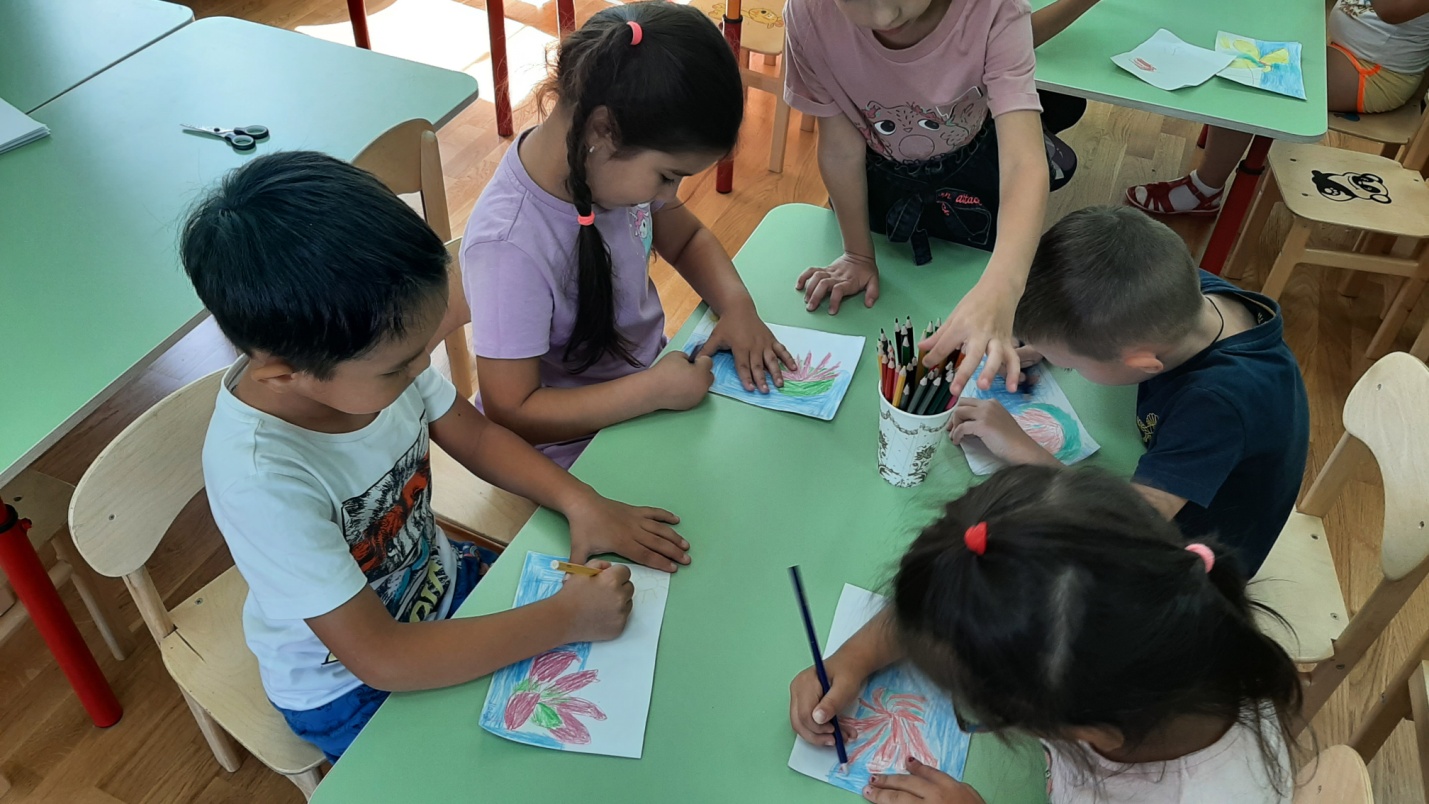 Презентация «Астрахань-жемчужина Нижнего Поволжья».Цель: углубление представления детей об Астраханском крае, расширение словаря по теме «Мой город».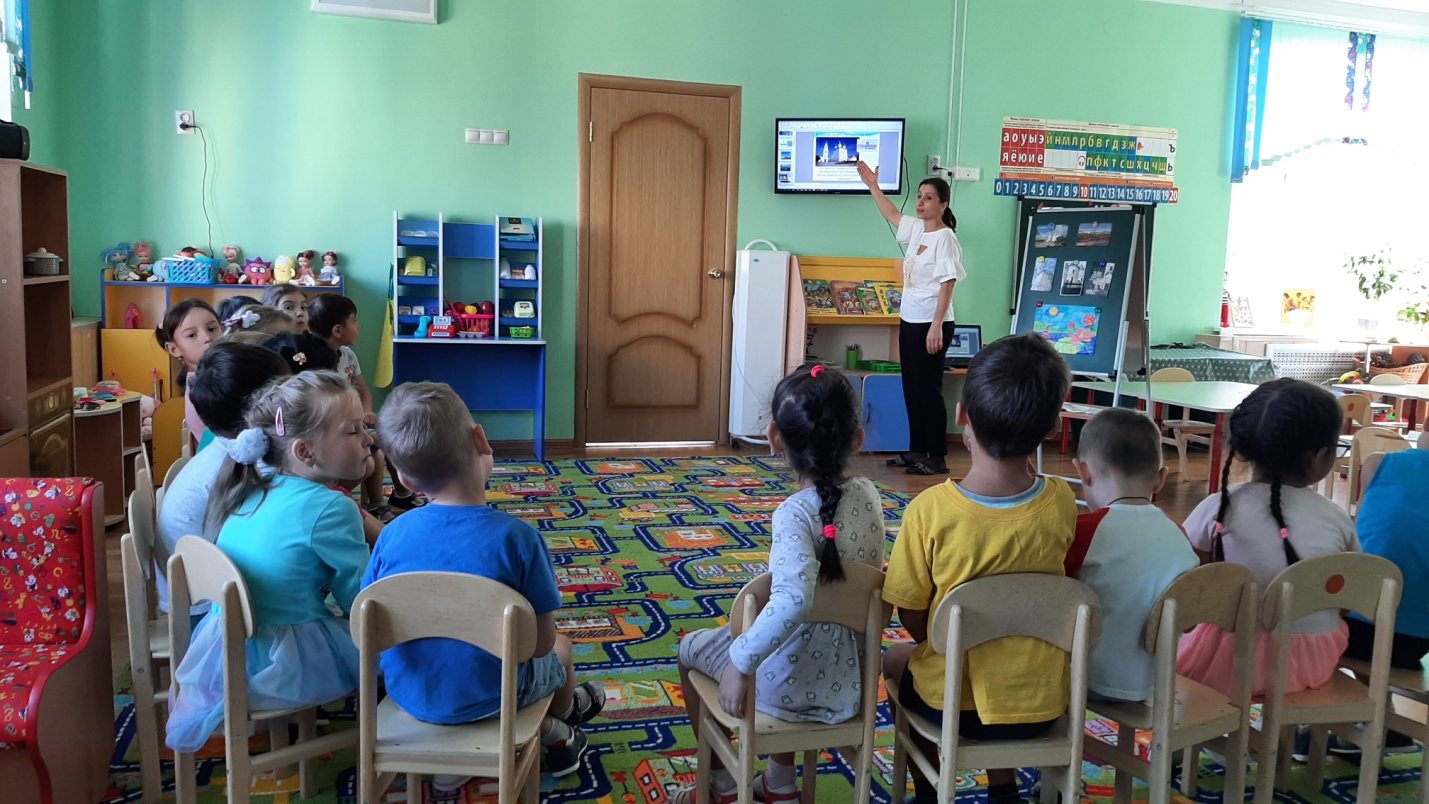 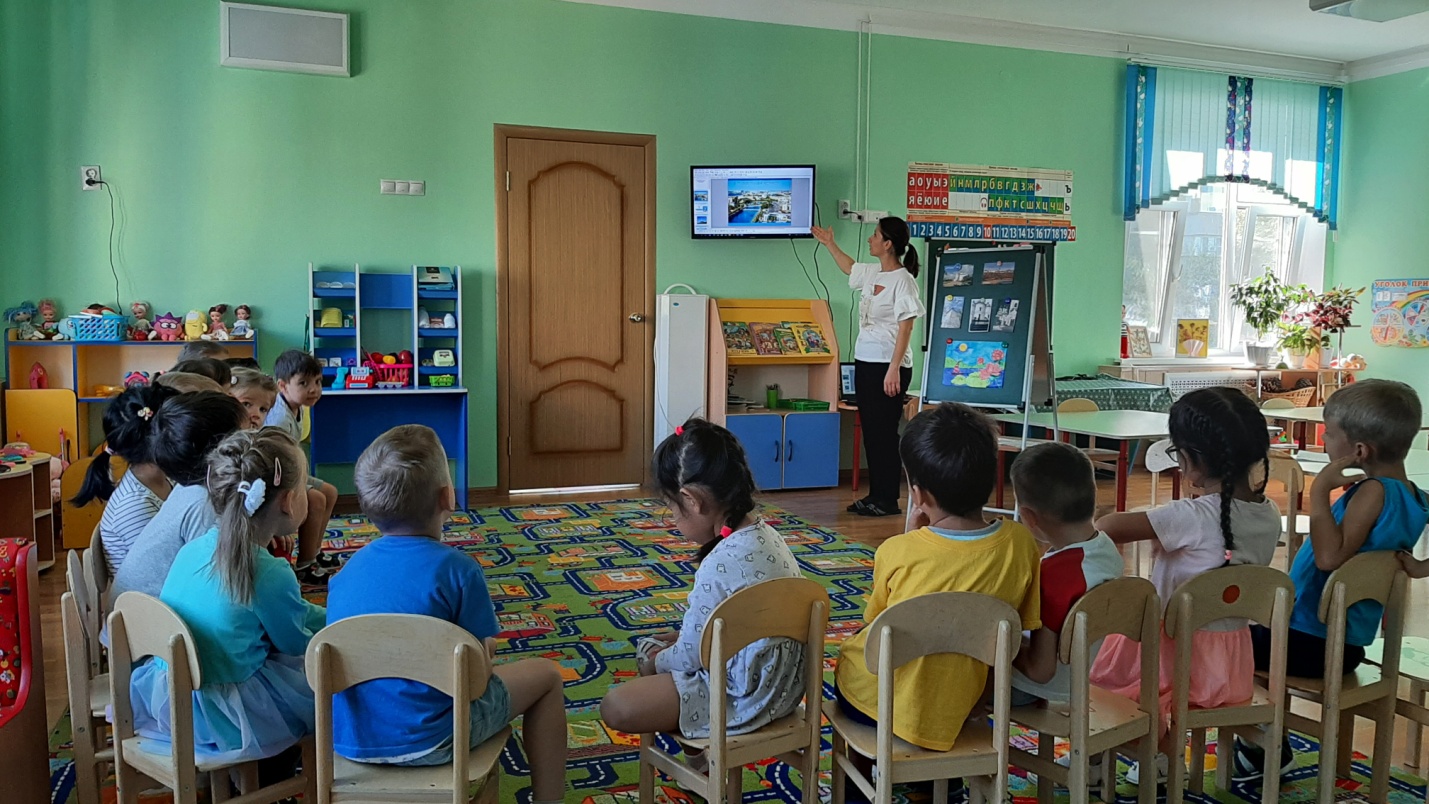 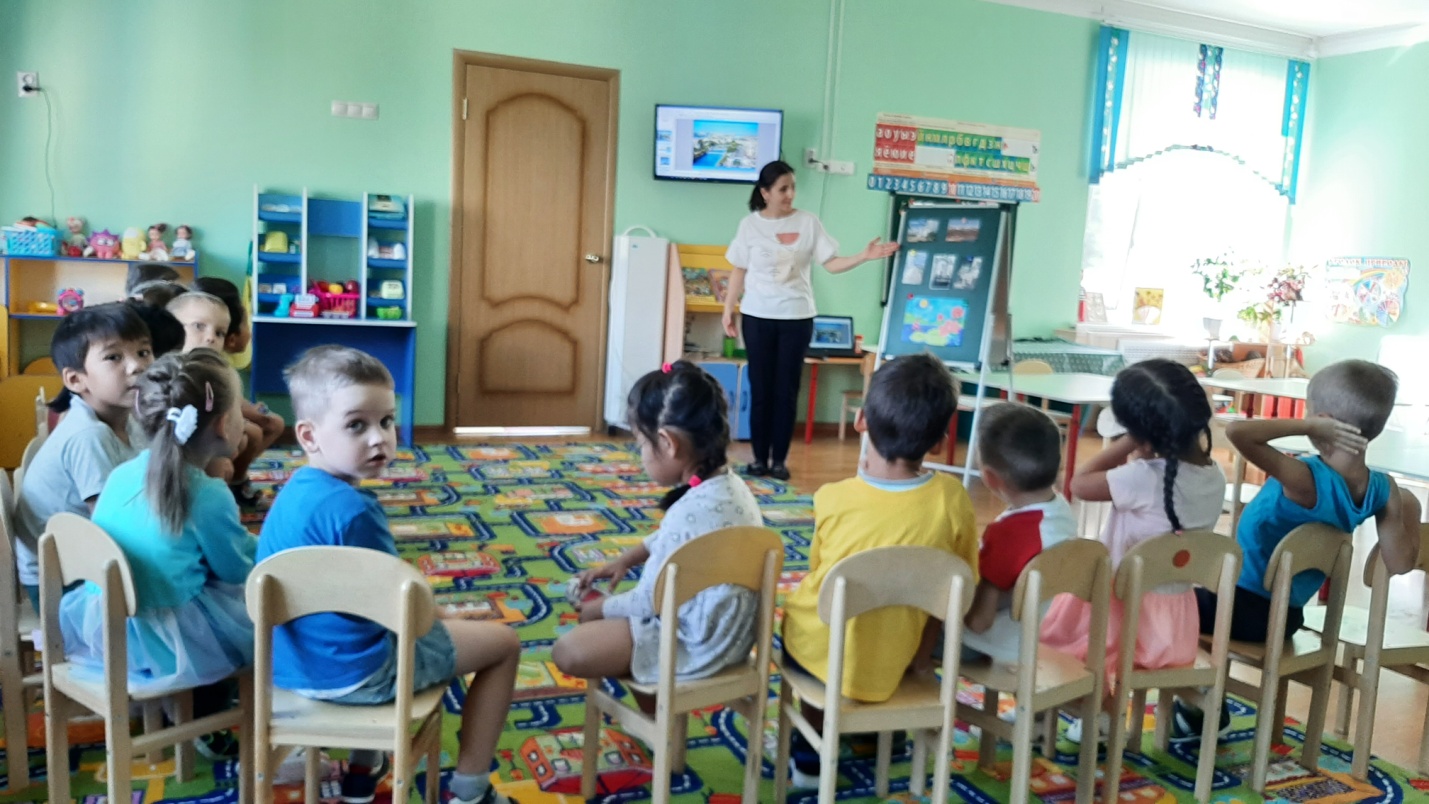 НОД. Апплкация «Золотая рыбка» с использованием нетрадиционной техники методом обрывания.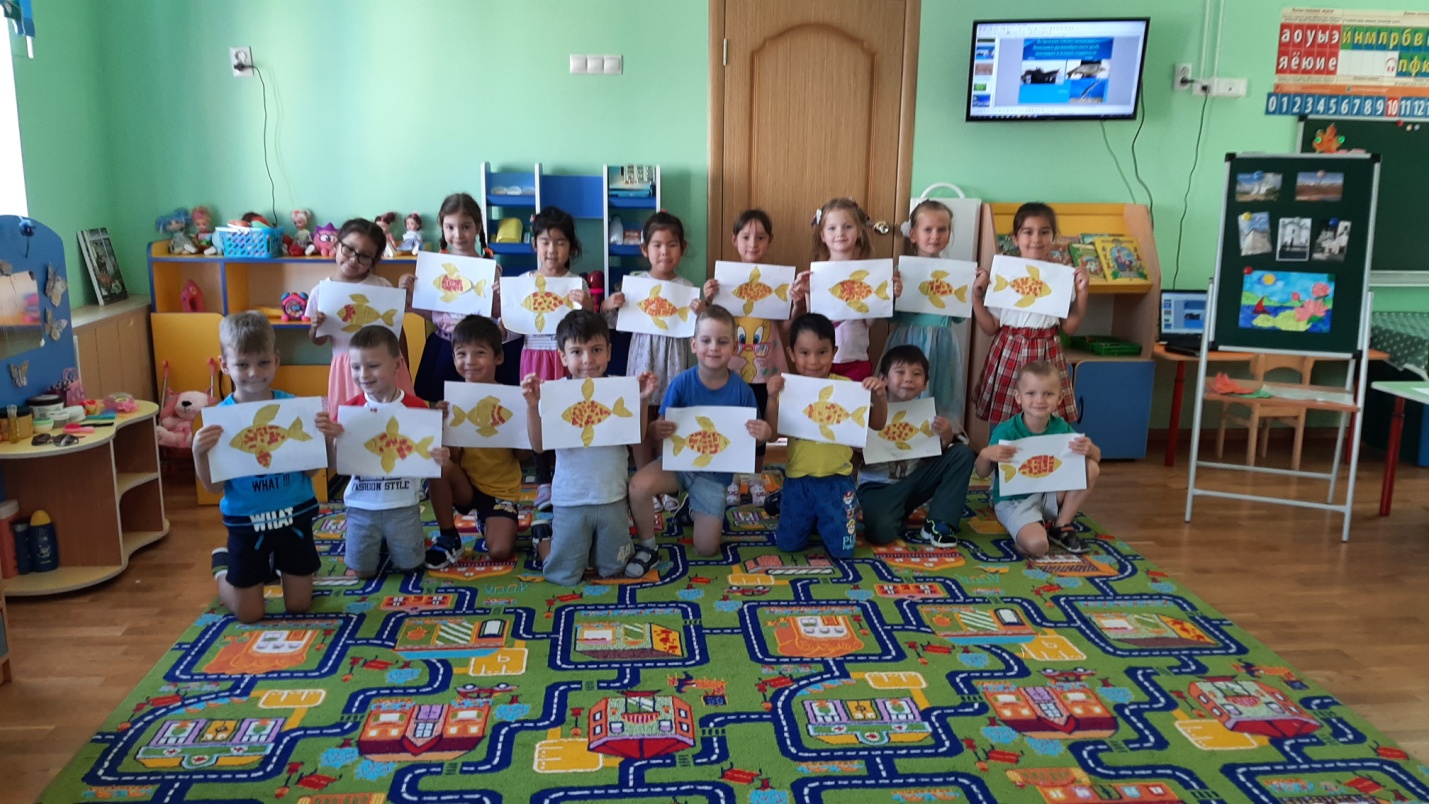 Рассматривание альбома «Моя родная Астрахань».Цель: привить чувство патриотизма и гордость за свою Родину, воспитывать добрые чувства к Отечеству и уважение к её защитникам.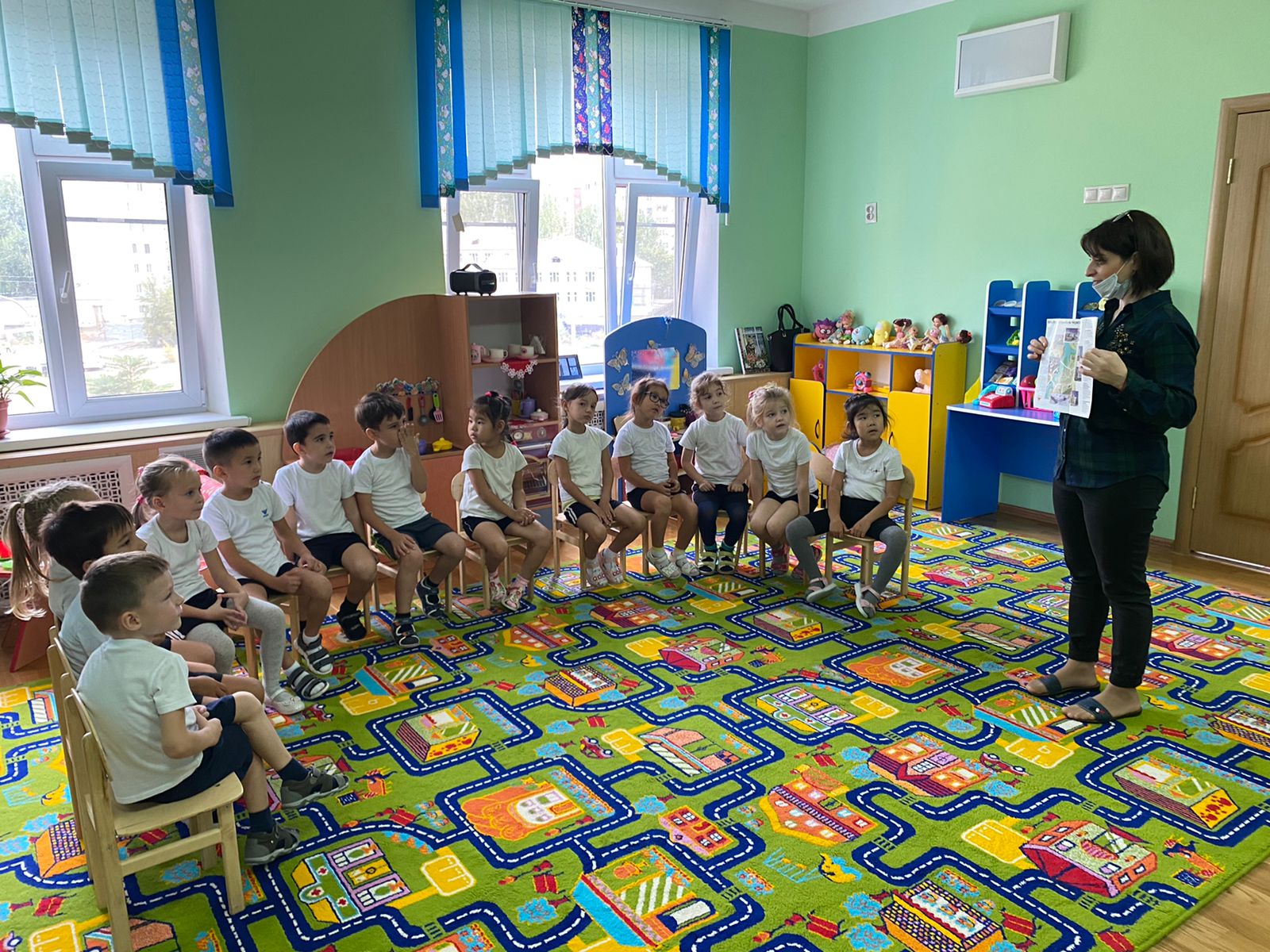 Подвижная игра «Собираем урожай на даче».Цель: закрепить знания об овощах и фруктах, развивать ориентировку в пространстве.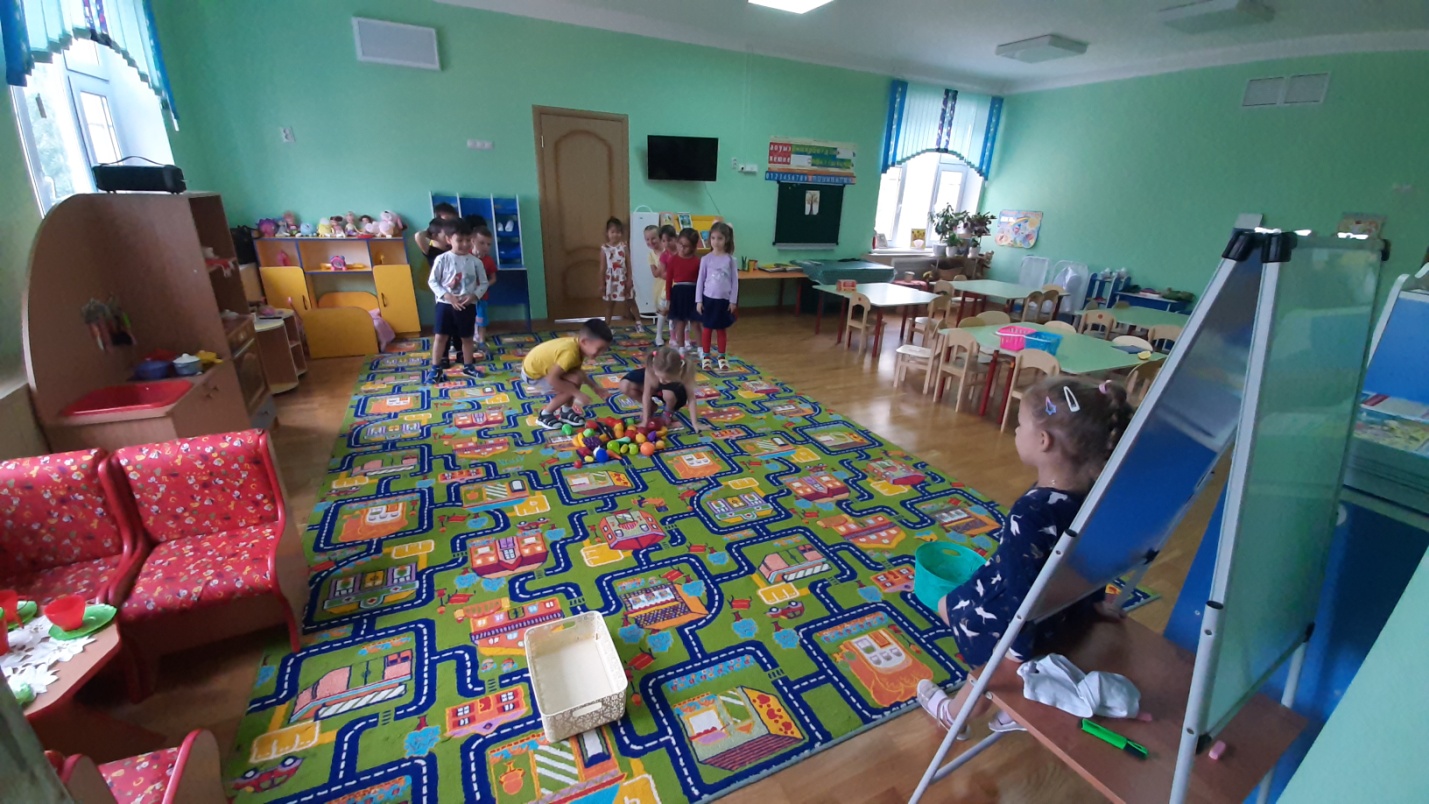 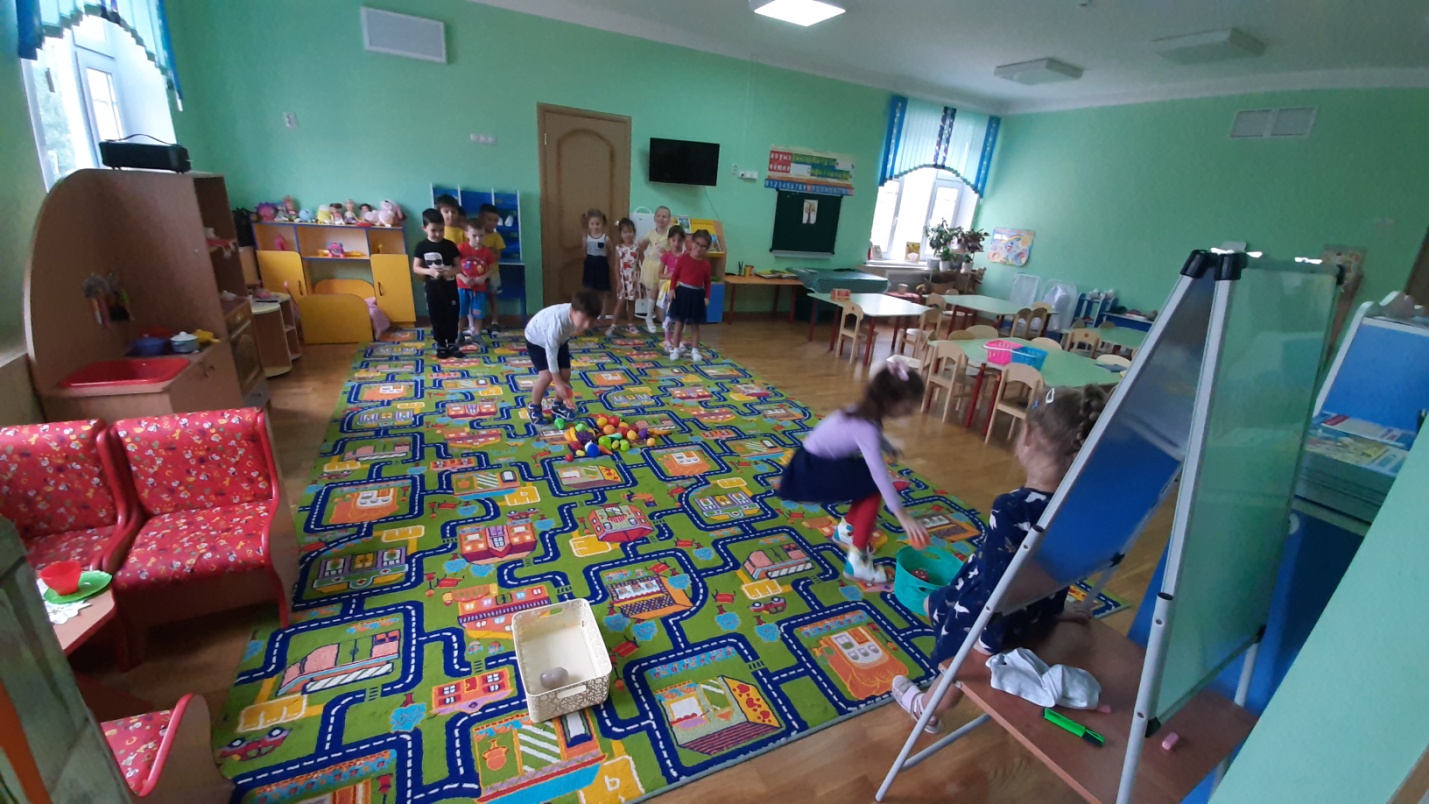 Работа с родителями. Совместная творческая деятельность детей и родителей на тему: « Наш родной край».( Выставка Творческих работ).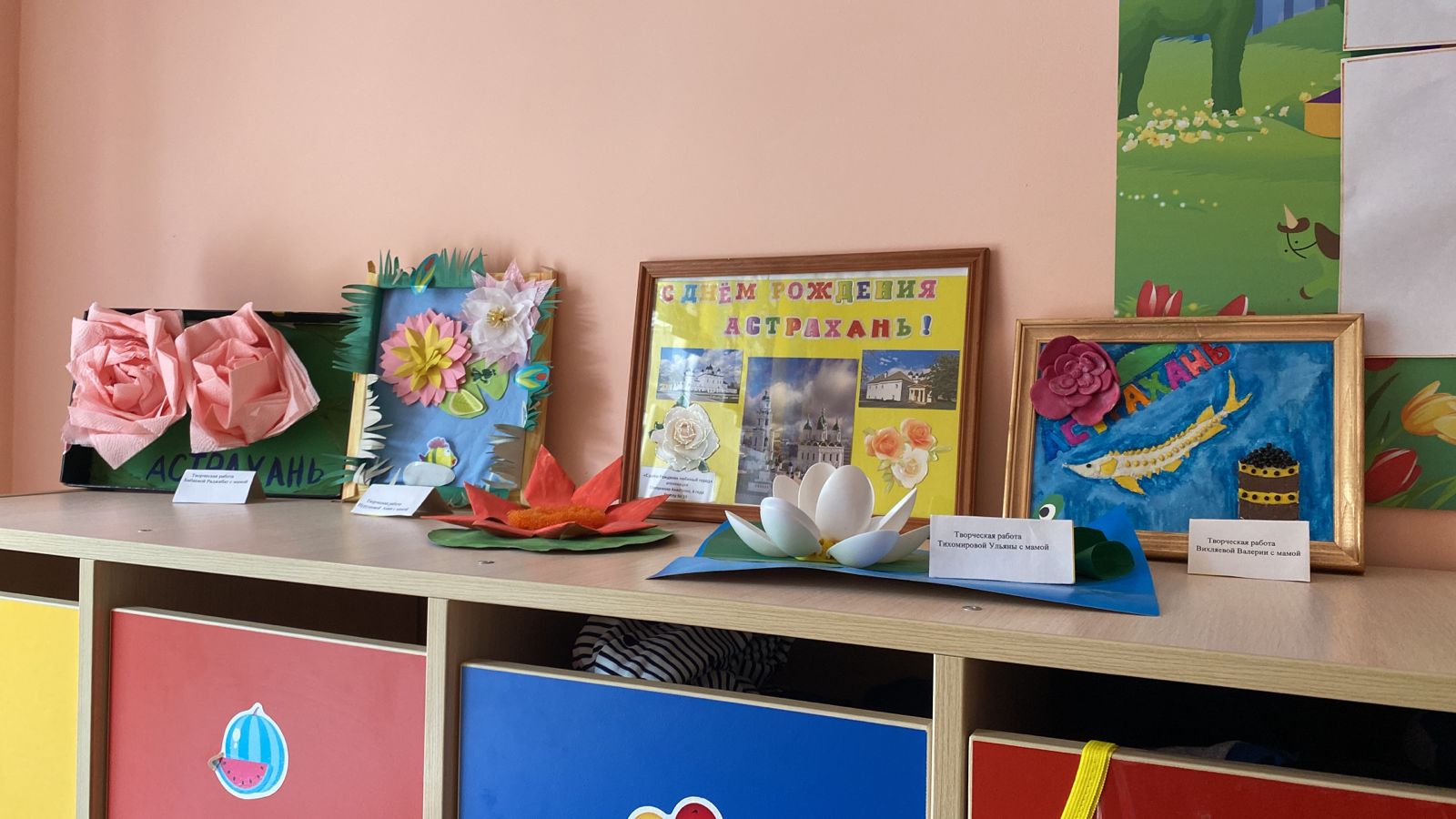 Дидактическая игра с разрезными картинками «Собери рыбку».Цель: Продолжать знакомить детей со строением тела рыб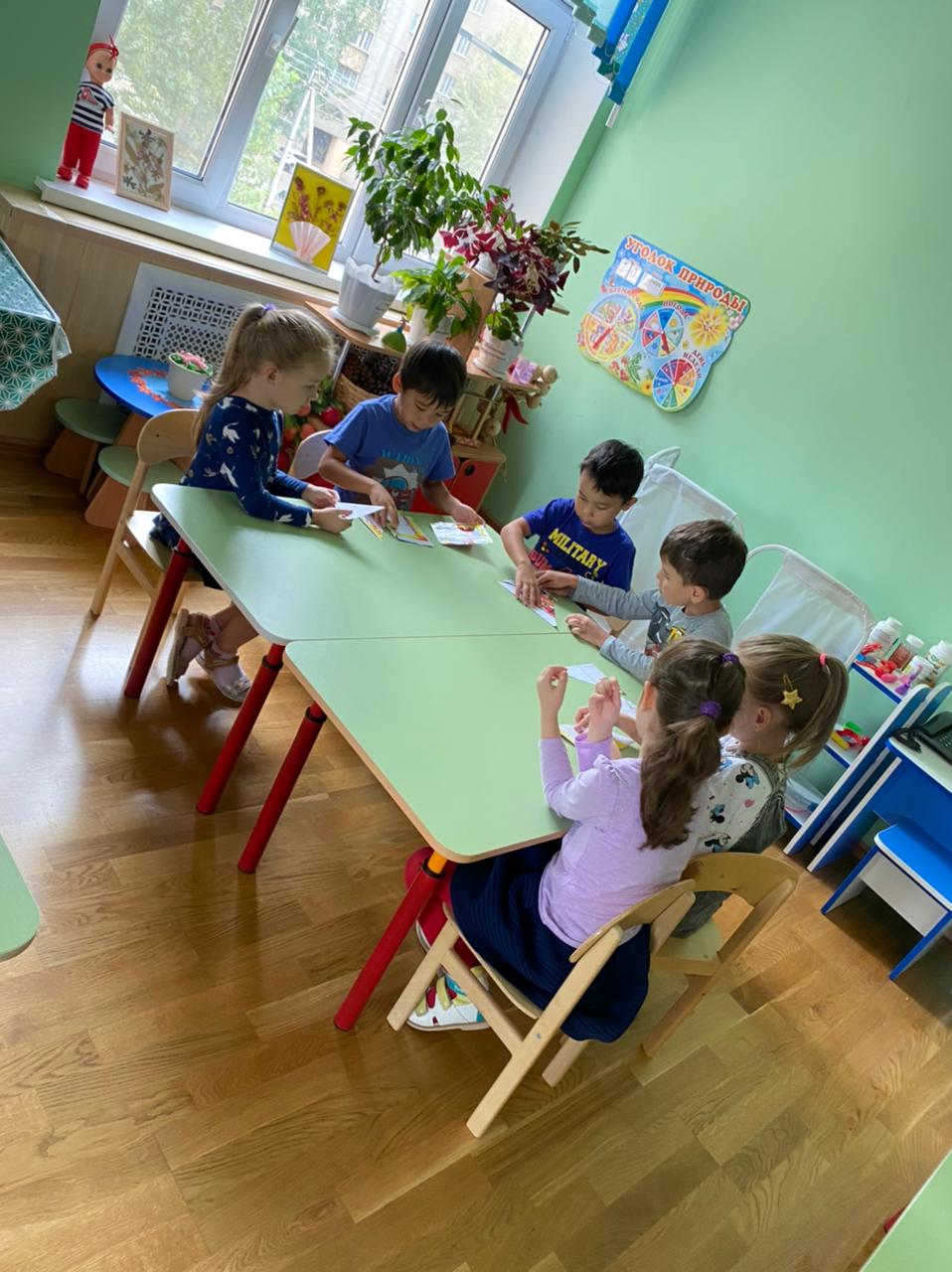 Работа с родителями. Помощь родителей в организации стенгазеты «Мой любимый город».Список литературы:
1. Алёшина Н. В. Знакомство дошкольников с родным городом – М. ТЦ. Сфера, 1999г
2. Алёшина Н. В. Патриотическое воспитание дошкольников – М, ЦГА, 2004
3. Якушева Т. А. Воспитание гражданско-патриотических чувств у ребенка старшего дошкольного возраста // Дошкольная педагогика 2006г, №6
4. Комратова Н. Г., Грибова Л. Ф. Патриотическое воспитание детей 4-6 лет: методическое пособие. – М., 2007.
5. «Мы живем в России», гражданско-патриотическое воспитание дошкольников, Москва, Издательство «Скрипторий», 2008г.
6. Рыбалкова И. Ознакомление с родным городом как средство патриотического воспитания Дошкольное воспитание 2003г. №6 с 45-55№МероприятиеДата проведения11. Беседа на тему: Человек без родины, что соловей без песни.Цель: Научить ребят видеть и ощущать красоту родного края.. Формировать потребность в сохранении исторических памятников родной земли.2. Дидактические игры: «Узнай и назови».Цель: ознакомить старших дошкольников с достопримечательностями родного города.3. Работа с родителями. Помощь родителей в организации стенгазеты «Мой любимый город».Цель: привлечь родителей к совместным творческим мероприятиям, развивать взаимоотношения родителей и детей по средствам включения в совместную деятельность.Понедельник 13.09.2021г2.1. Рассматривание альбома «Моя родная Астрахань».Цель: привить чувство патриотизма и гордость за свою Родину-воспитывать добрые чувства к Отечеству и уважение к её защитникам.2.Апплкация «Золотая рыбка» с использованием нетрадиционной техники методом обрывания.3. Подвижная игра «Собираем урожай на даче».Цель: закрепить знания об овощах и фруктах, раззвивать ориентировку в пространстве; Вторник14.09.2021г31. Презентация «Астрахань-жемчужина Нижнего Поволжья».Цель: углубление представления детей об Астраханском крае, расширение словаря по теме «Мой город2. Дидактическая игра с разрезными картинками «Собери рыбку».Цель: Продолжать знакомить детей со строением тела рыб3. Работа с родителями.
Консультации на тему: «Как знакомить детей с городом».Цель: Углубить это чувство, помочь растущему человеку открыть Родину в том, что ему близко и дорого.Среда15.09.2021г41. НОД. Рисование на тему «Астраханский лотос». Цель: Развивать познавательный интерес к растениям нашего края,коммуникативные навыки (умение внимательно слушать вопрос, рассуждать.2.Беседа «• История возникновения родного города».Цель:знакомство с историей и современностью Астраханивоспитание чувства красоты и уважения к истории города, его традициям.3. Работа с родителями. Совместная творческая деятельность детей и родителей на тему: « Наш родной край».(Выставка Творческих работ).Четверг16.09.2021г51. Сюжетно –ролевые игры: «Мы путешествуем на автобусе по родному городу».Цель: сформировать предпосылки сюжетно-ролевой игры, развивать умение играть рядом, а затем и вместе со сверстниками. 2. Игра – викторина «что я знаю о своем городе».Цель:развивать интерес к истории своего города; -расширять знания детей о своем городе. Пятница!7.09.2021г